nemocnj�e hymburkRÁMCOVÁ	KUPNÍ	SMLOUVAč.15/2024Kupní smlouva uzavřena podle paragrafu 2079 a násl. zákona č. 89/2012, občanského zákoníku (dále jen,,občanský zákoník")níže uvedeného dne, měsíce a roku mezi smluvními stranami, kterými jsou:Nemocnice Nymburk s.r.o.Se sídlem: Zastoupená: IČO:DIČ:Bankovní spojení:Boleslavská třída 425/9, 288 02 Nymburk 	, jednatelkou 28762886CZ28762886Komerční Banka, a.s.Číslo účtu: 107-7705330247/0100Kontaktní osoba: 	, obchodní náměstkyně Telefonické a emailové spojení: + 		@nemnbk.czjako kupující na straně jedné (dále jen „kupující")aPANEP s.r.o.Zapsaná v obchodním rejstříku vedeném Krajským soudem v Brně, oddíl C, vložka 32395Se sídlem: Zastoupená: IČO:DIČ:Bankovní spojení:Brněnská 1246, 665 01 Rosice 	, jednatelem 25550250CZ25550250Komerční banka, a. s.Číslo účtu: 19-7653740227/0100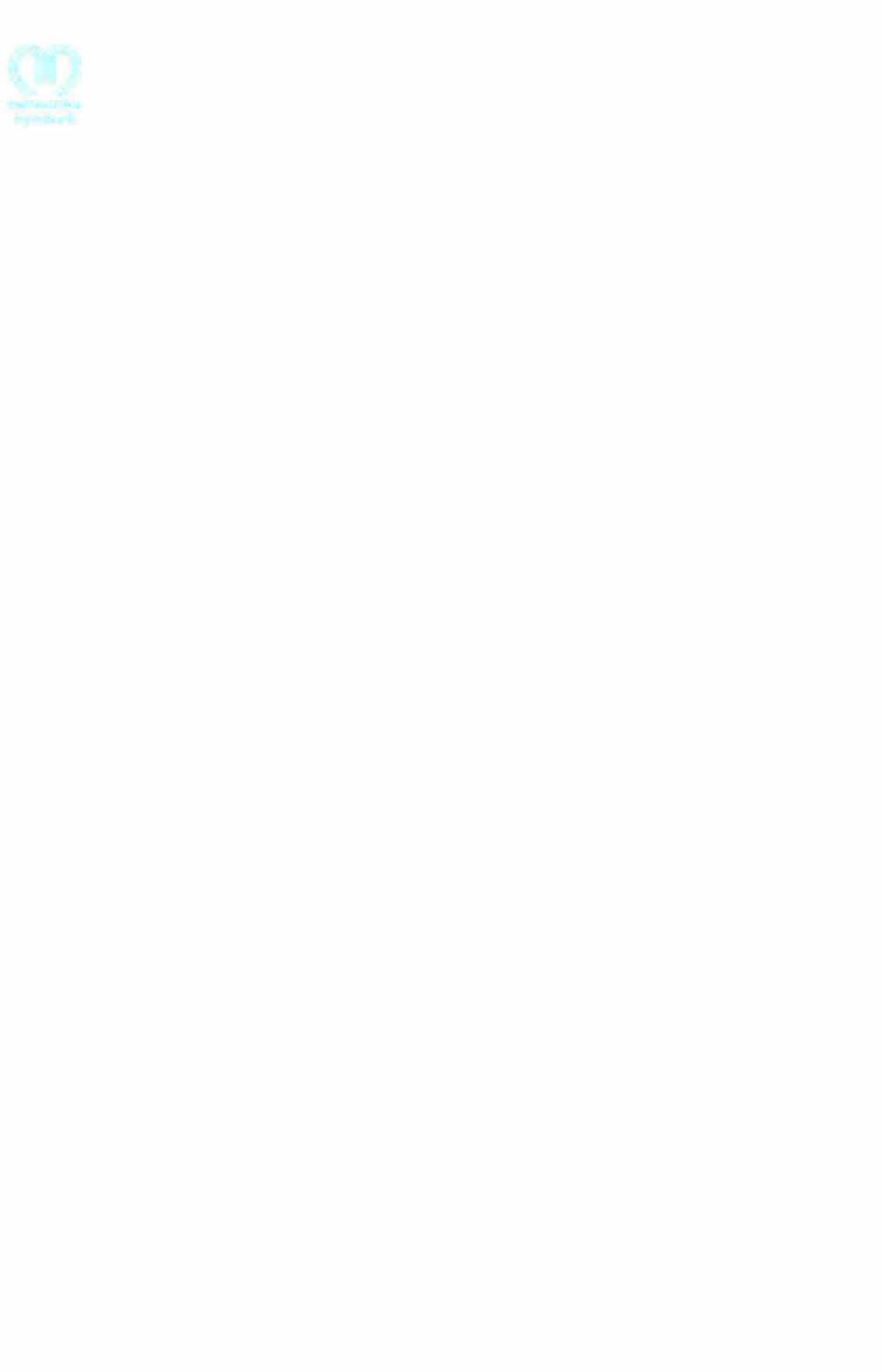 Kontaktní osoba:	 	Telefonické a emailové spojení:  + 	, panep@panep.czjako prodávající na straně druhé (dále jen „prodávající") společně též {,,Smluvní strany")1/9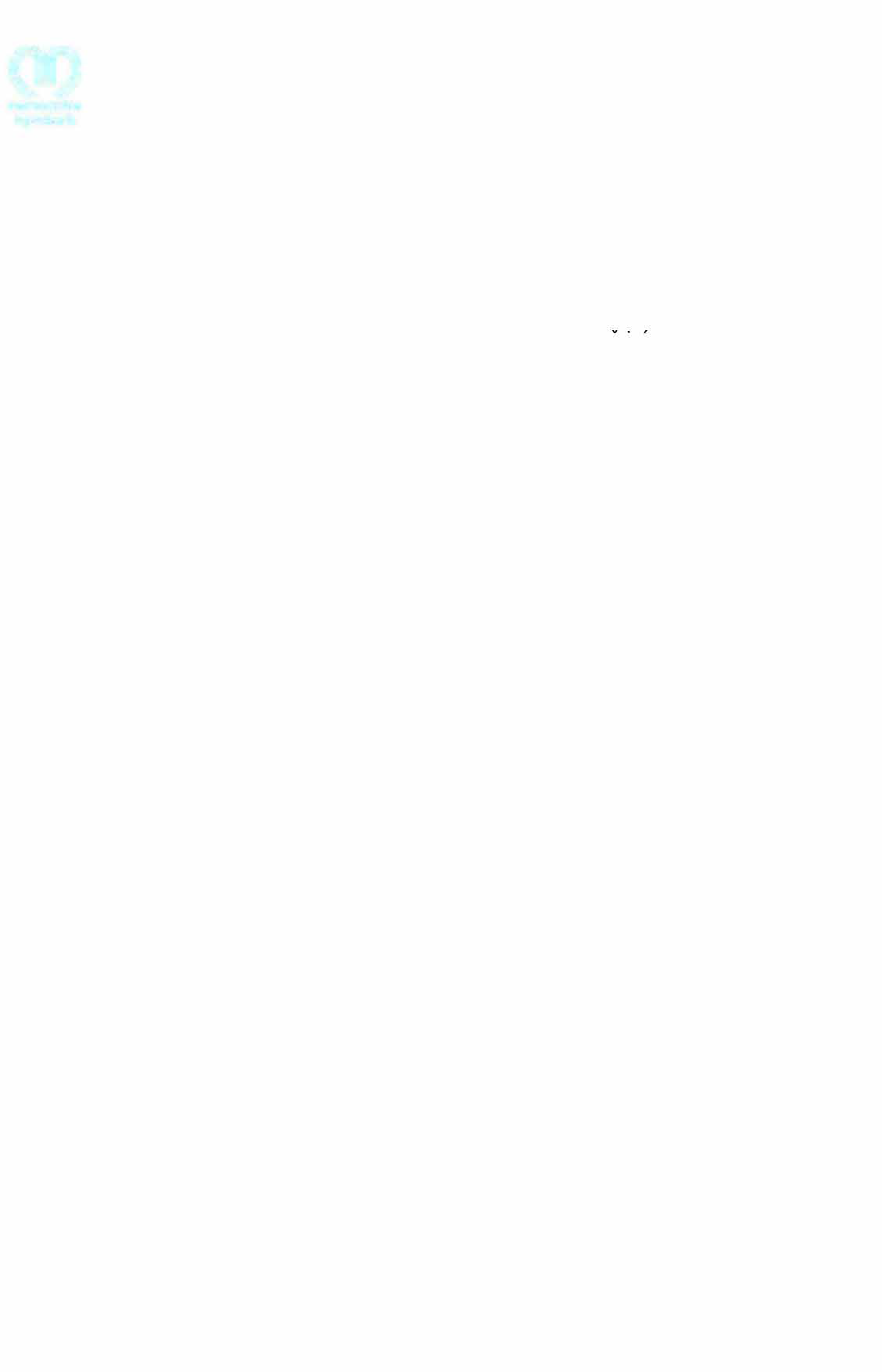 nemocnj�e hymburkČl. IPředmět smlouvyPodkladem pro uzavření této Smlouvy je nabídka Prodávajícího ze dne „03.11.2023" (dále jen „nabídka") podaná ve veřejné zakázce malého rozsahu s názvem: ,,Dodávky ochranných a hygienických prostředků pro Nemocnici Nymburk s.r.o.", ev. č. VZ36/2023 k části: Část 2 - Netkané textilie typu PERLAN/PERVIN (dále jen „veřejná zakázka"). Účelem této smlouvy je úprava práv a povinností smluvních stran při zajištění dodávky zboží na základě podmínek a zadávací dokumentace zadávacího řízení veřejné zakázky. Mezi kupujícím	jako	zadavatelem	této	vereJne	zakázky a prodávajícím jako vybraným účastníkem veřejné zakázky je uzavřena tato smlouva.Předmětem této smlouvy je závazek prodávajícího zajistit po celou dobu trvání této smlouvy dle čl. V této smlouvy pro kupujícího dodávky zboží specifikovaného v příloze A (dále jen „zboží") této smlouvy - Technická specifikace včetně cenové nabídky (dále v textu také „příloha A") za uvedené jednotkové ceny položek zboží, dle konkrétních potřeb kupujícího na základě jednotlivých dílčích  objednávek kupujícího  a umožnit mu nabytí vlastnického práva ke zboží  a dále závazek kupujícího  řádně dodané  zboží převzít a zaplatit za něj prodávajícímu sjednanou kupní cenu. Prodávající prohlašuje, že zboží má všechny vlastnosti co do jakosti a množství uvedené v příloze A smlouvy.Prodávající se zavazuje, že zboží, které bude předmětem jednotlivé koupě, odevzdá kupujícímu společně s návodem k použití, pokud návod k použití výrobce vydal a umožní mu nabýt ke zboží vlastnické právo. Kupující se zavazuje, že za zboží zaplatí prodávajícímu kupní cenu, sjednanou smluvními stranami postupem uvedeným  dále  v této  smlouvě.  Prodávající  bere  na  vědomí,  že  množství  zboží  uvedené v zadávací dokumentaci veřejné zakázky je množstvím pouze orientačním a není pro kupujícího závazným.Nebezpečí škody na zboží a vlastnické právo k němu přechází na kupujícího okamžikem jeho řádného předání a převzetí způsobem dále uvedeným ve smlouvě.S. Kupující se zavazuje odebírat zboží od prodávajícího za podmínek této smlouvy a zaplatit prodávajícímu dohodnutou kupní cenu.Předmětem této smlouvy není závazek kupujícího odebrat určité minimální množství zboží.Prodávající dále prohlašuje, že má veškerá oprávnění, jakož i vybavení, k plnění povinností dle této smlouvy. Prodávající se zavazuje dodat v místě, dle čl. li. odst. 17 této kupní smlouvy, zboží a odevzdat je kupujícímu.Čl. liUzavírání objednávek a dodávka zbožíJednotlivé dodávky budou prováděny podle této smlouvy vždy na základě písemné objednávky kupujícího po jejím potvrzení prodávajícím, se kterými je uzavřena tato smlouva.Kupující objedná dodávky výhradně e-mailem z objednávkového systému kupujícího. Prodávající je povinen zajistit přijímání objednávky výše uvedeným způsobem. Objednávka kupujícího musí přesně specifikovat druh, množství, popř. balení nebo jiné skutečnosti.Prodávající se zavazuje, že obratem, nejpozději však do 48 hodin od přijetí objednávky, objednávku potvrdí objednávku kliknutím na uvedený odkaz v objednávce, kterým bude přesměrován na stránku2/9nemocnj�e hymburks potvrzujícím formulářem,  tak  aby  Kupujícímu  zajistil součinnost pro splnění  povinností  uvedených v zákoně č. 340/2015 Sb. o registru smluv v platném znění.Potvrzené ceny nesmí být vyšší než ceny, které Prodávající nabídl v rámci Veřejné zakázky.Dílčí smlouva je uzavřena okamžikem, kdy je prodávajícím potvrzena objednávka učiněná kupujícím za podmínek vyjádřených v této smlouvě.Smluvní strany tímto sjednávají, že veškerou komunikaci dle této smlouvy, včetně všech kroků vedoucích k realizaci dodávky na základě potvrzené objednávky, bude možné uskutečňovat elektronickou formou, a to na následující kontaktní emaily:Prodávající:Kupující:panep@panep.cz sklad@nemnbk.cz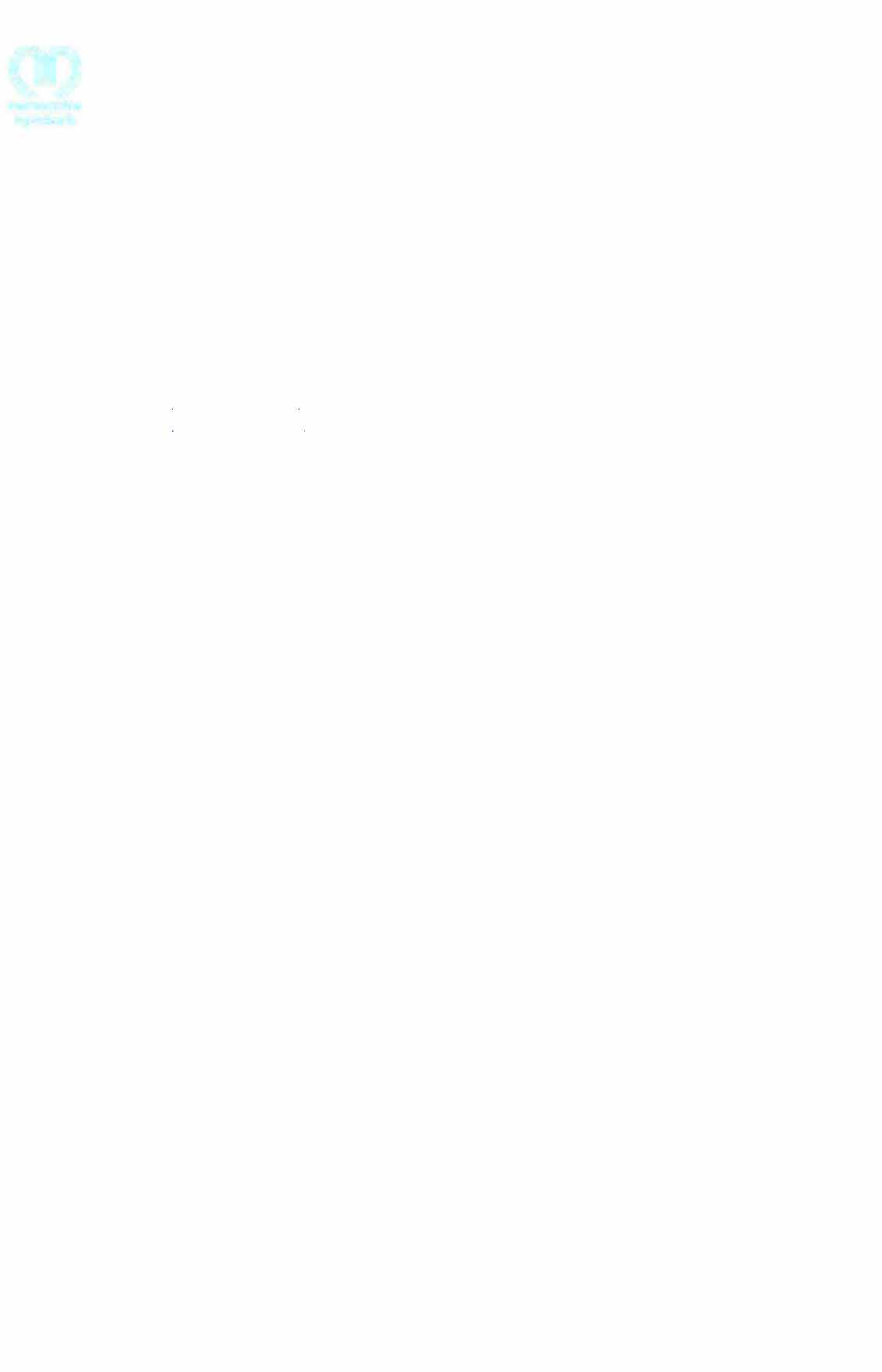 V případě, že prodávající nebude schopen objednávku celou nebo částečně realizovat, neprodleně o tom vyrozumí kupujícího výše uvedeným způsobem.Ve  výjimečném  případě,  nebude-li  možné  některé  ze  zboží   požadované   dílčí  objednávkou  dodat z objektivních důvodů - např. dočasného výpadku na trhu nebo ukončení výroby, je prodávající povinen navrhnout kupujícímu adekvátní náhradu. Adekvátní náhradou se rozumí konkrétní zboží plně nahrazující původní zboží při dodržení stejné nebo lepší kvality a vlastností.V případě adekvátní náhrady nesmí cena takové náhrady převyšovat cenu konkrétního zboží, které nahrazuje, tj. cena adekvátní náhrady nesmí nikdy překročit cenu původního (nahrazovaného zboží). Současně se nesmí jednat o cenu vyšší, než za kterou takové zboží (adekvátní náhradu) prodávající nabízí běžným zákazníkům. Pro účely kontroly ceny adekvátní náhrady je povinen prodávající na vyžádání poskytnout příjemci aktuální ceník pro běžné zákazníky.Termín dodání zboží u dodávek je stanoven do S pracovních dnů od doručení objednávky prodávajícím, pokud nebude v rámci jednotlivé objednávky ujednáno jinak, a to na základě potvrzení dodacího listu oběma smluvními stranami. Dodávka musí být uskutečněna vždy v časovém rozmezí od 8:00 do 15:00 hod. daného dne. Součástí dodávky je dodání návodu k použití v českém jazyce, pokud návod k použití výrobce vydal.Pověřenou osobou kupujícího je vedoucí skladu (případně pověřený zástupce), která bude tyto dodací listy vždy řádně potvrzovat; na základě těchto dodacích listů budou provedeny jednotlivé dílčí fakturace.Dodací list je požadován kupujícím v písemné podobě. Zástupce kupujícího (pověřená osoba kupujícího) při převzetí zboží uvede na dodací list své jméno a podpis, v případě zjištěných nedostatků uvede i tuto skutečnost s konkrétním vymezením zjištěných vad dodaného zboží.Dodávka se považuje za splněnou předáním a převzetím zboží a potvrzením dodacího listu oprávněnou osobou kupujícího dle bodu 11 tohoto článku smlouvy.Prodávající je oprávněn po splnění předmětu objednávky vystavit fakturu.Kupující je oprávněn odmítnout převzetí zboží:nepředá-li prodávající, resp. jím pověřený přepravce v místě plnění kupujícímu dodací list, který musí obsahovat číslo objednávky, datum uskutečnění dodávky, množství zboží s uvedením druhů zboží;nesouhlasí-li počet položek nebo množství zboží uvedené na dodacím listě se skutečně dodaným3/9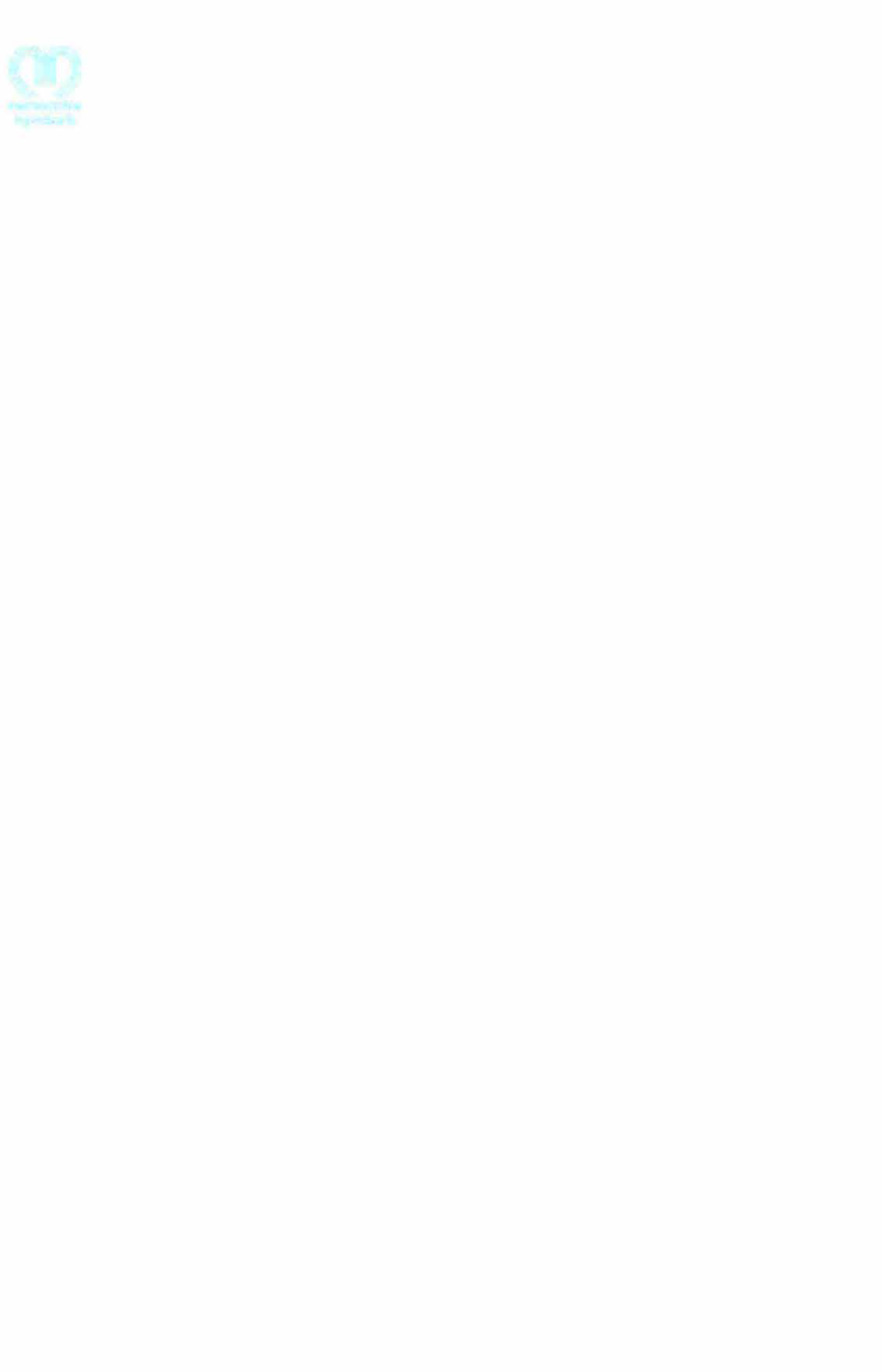 nemocnj�e hymburkzbožím.Prodávající ručí za dodržení přepravních podmínek po dobu přepravy ke kupujícímu, tak aby nebylo zboží znehodnoceno. Zboží bude dopraveno do místa plnění na vlastní náklady a nebezpečí prodávajícího.Místem dodání zboží je centrální sklad kupujícího umístěný v budově polikliniky na adrese Velké Valy 237, 288 02 Nymburk.Kupující nabývá vlastnické právo ke kupovanému zboží okamžikem jeho převzetí.Není-li prodávající schopen dostát závazku dodávat zboží v nabídnuté ceně a ve lhůtě uvedené ve smlouvě, je povinen na tu skutečnost upozornit předem kupujícího. Není-li prodávající schopen zajistit plnění dle smlouvy, má kupující právo zajistit si po písemném upozornění prodávajícího dodávku předmětného zboží jiným dodavatelem. Cena od jiného dodavatele musí odpovídat ceně obvyklé.Smluvní strany si sjednávají, že Prodávající má právo navrhnout dodatkem ke smlouvě změnu ceny zboží v příloze A této smlouvy, a to z důvodu růstu vstupních cen věcí, z nichž se skládá zboží (dále „vstupní ceny věcí"). Kupující je oprávněn dodatek ke smlouvě uzavřít v případě, že nedojde k překročení limitu pro úpravy ceny plnění veřejné zakázky v souladu se zákonem o zadávání veřejných zakázek. Nárůst vstupních cen věcí se vypočítává oproti vstupním cenám věcí platným ke dni uzavření smlouvy. Nárůst vstupních cen zboží musí být Prodávajícím řádně odůvodněn a dokladován, jinak nelze dodatek ke smlouvě uzavřít. Smluvní strany výslovně uvádějí, že o uzavření dodatku rozhoduje Kupující na základě vlastního uvážení.Prodávající je  povinen  kupujícímu  odevzdat  zboží  v ujednaném množství,  jakosti a  provedení,  jakož i doklady, které se k němu vztahují a umožní kupujícímu nabýt ke zboží vlastnické právo. V ceně zboží jsou zahrnuty i veškeré náklady, včetně nákladů na odevzdání zboží a jeho převzetí (např. doprava, pojištění, apod.).Jakost, úprava balení a značení dodávaného zboží musí odpovídat platnému registračnímu výměru a platným právním předpisům. Prodávající se zavazuje dodávat kupujícímu výlučně takové zboží, jehož expirační doba bude v den dodání kupujícímu minimálně 24 měsíců a které nemá závady v jakosti ani porušený obal a jehož distribuce nebyla zakázána Státním ústavem pro kontrolu léčiv (dále jen „SÚKL"). Záruční doba zboží končí posledním dnem expirační doby vyznačené na zboží.Prodávající prohlašuje, že zboží, jedná-li se o zdravotnický prostředek, splňuje veškeré podmínky zákona č. 375/2022 Sb., o zdravotnických prostředcích a diagnostických zdravotnických prostředcích in vitro (dále jen „zákon č. 375/2022 Sb."), má patřičná povolení pro jejich používání ve zdravotnictví a zboží má vydané ES prohlášení o shodě.Prodávající je povinen předat spolu se zbožím dokumentaci v souladu s požadavky stanovenými zákonem o zdravotnických prostředcích  (vztahuje-li  se  tento zákon  na  dodávané  zboží).  Zboží  musí  být  dále v souladu  s příslušnými  předpisy  opatřeno  označením  CE.  Veškerá  dokumentace  přitom  musí  být  v českém jazyce, přičemž v případě ES prohlášení postačí  kopie  tohoto prohlášení v originálním jazyce a překlad do českého jazyka bez ověřovací doložky.Kupující má právo určit konkrétní množství a dobu plnění podle svých aktuálních potřeb bez penalizace či jiného postihu ze strany Prodávajících.4/9nemocnj�e hymburkČl. Ill Platební podmínkySmluvní strany sjednávají za plnění jednotlivých dodávek realizovaných v rámci této kupní smlouvy smluvní cenu, která nesmí být vyšší než cena uvedená prodávajícím v příloze A této smlouvy. Dohodnutým způsobem určená cena je určitá a zahrnuje veškeré související náklady prodávajících, včetně nákladů na třídění, balení, nakládání, dopravu, vykládání, přirážky distributorů, celní poplatky apod.Po dobu účinnosti této smlouvy se prodávající zavazuje, že nepřekročí cenu uvedenou v příloze A smlouvy, vyjma případné změny sazby DPH.V případě snížení výrobní ceny zboží uvedeného v ceníku tvořícího přílohu A této smlouvy, bude prodávajícím při fakturaci nejbližší dodávky adekvátně snížena celková cena a smluvní strany stvrdí tuto skutečnost v dodatku ke smlouvě.Cena dodávky je splatná po řádném předání zboží na základě faktury vystavené prodávajícím a zaslané kupujícími.  Faktura musí obsahovat náležitosti daňového dokladu dle zákona č. 235/2004 Sb.,  o dani    z přidané hodnoty v platném znění. Přílohou faktury bude přiložen stejnopis dodacího listu s potvrzením převzetí dodávky bez jakýchkoli zjevných vad kupujícím, který musí být podepsán prodávajícím. Splatnost faktury se sjednává na 30 kalendářních dnů od jejího doručení kupujícímu. Zálohy kupující neposkytuje.Faktura  bude  zaslána  elektronicky  na  adresu:  fu@nemnbk.cz,  v kopii:  sklad@nemnbk.cz  společně s dodacím listem.Faktura musí obsahovat přesnou specifikaci dodávaného zboží, číslo rámcové kupní smlouvy a číslo objednávky, bez uvedení čísla objednávky kupující fakturu neakceptuje a vrací prodávajícímu k opravě. Kromě náležitostí stanovených právními předpisy, musí faktura obsahovat i tyto údaje:označení plátce,identifikaci objednávky,předmět plnění a jeho přesnou specifikaci (možno odkazem na přiložený dodací list),odkaz na tuto smlouvu,dodací list(y).V případě, že přehled dodacích listů a plnění dle těchto listů bude součástí faktury, nemusí být samostatné dodací listy fyzicky připojeny k faktuře.Nebude-li faktura obsahovat některou náležitost nebo bude-li chybně vyúčtována cena, je kupující oprávněn vadnou fakturu před uplynutím lhůty splatnosti vrátit druhé smluvní straně s vytknutím nedostatků, aniž by se dostal do prodlení se splatností. Ve vrácené faktuře vyznačí kupující důvod vrácení. Druhá smluvní strana provede opravu vystavením nové faktury. Vrátí-li kupující vadnou fakturu druhé smluvní straně, přestává běžet původní lhůta splatnosti. Nová lhůta splatnosti běží opět ode dne doručení nově vyhotovené faktury.Veškeré platby, které mají být dle této smlouvy učiněny, budou provedeny v české měně, a to na základě řádně vystaveného daňového dokladu prodávajícího.Povinnost kupujícího zaplatit je splněna dnem připsání na účet prodávajícího. V případě opožděné platby je kupující povinen zaplatit Prodávajícímu zákonný úrok z prodlení.5/9nemocnj�e hymburkKupující je oprávněn pozastavit úhradu kterékoliv platby v průběhu plnění této smlouvy, jestliže prodávající neplní kterýkoliv termín stanovený v této smlouvě nebo pokud je prodlení s plněním jakéhokoliv závazku vůči kupujícímu podle této smlouvy. V takovém případě se přerušuje běh lhůty splatnosti všech dosud neuhrazených faktur a lhůta splatnosti počíná znovu běžet dnem následujícím po splnění závazků prodávajícího.Čl. IVZáruky, práva z vadNa dodané zboží poskytuje prodávající kupujícímu záruku v délce minimálně 24 kalendářních měsíců. Prodávající se zavazuje, že po tuto dobu bude zboží použitelné k dohodnutému nebo obvyklému  účelu a zachová si obvyklé vlastnosti. Záruka se nevztahuje na opotřebení v rozsahu odpovídajícímu obvyklému způsobu užívání. Je-li na zboží vyznačena tzv. expirační lhůta, platí záruční lhůta do této doby. Je-li na prodávané věci, jejím obalu nebo návodu k ní připojeném vyznačena v souladu se zvláštními právními předpisy lhůta k použití věci, skončí záruka uplynutím této lhůty. Žádná z těchto lhůt nemůže být při dodání zboží kratší 24 měsíců.Prodávající je povinen  vyřídit  reklamaci  do  48  hod.  od jejího  doručení.  V  případě  reklamace  zboží z důvodu pochybnosti o kvalitě dodávky nebo v případě stahování zboží z důvodu závady bude zboží obratem nejpozději do 48 hod. vyměněno za nové, které nebude vykazovat obdobné závady, bez ohledu na aktuální stav průběhu reklamačního řízení.Prodávající je povinen realizovat veškerá plnění dodávek sjednaných touto smlouvou na svůj náklad a na své nebezpečí, v ujednaném množství, jakosti a provedení.Prodávající je povinen dodat zboží v množství, jakosti a provedení dle této smlouvy, bez právních či faktických vad, zabalené způsobem potřebným pro uchování věci a její kvalitu. Vadou se rozumí odchylka od druhu nebo kvalitativních podmínek zboží nebo jeho části, stanovených touto smlouvou nebo specifikovaných v objednávce nebo technickými normami či jinými obecně závaznými právními předpisy. Zjistí-li kupující vadu zboží, je povinen bez prodlení, písemně vadu reklamovat.S.  Odpovědnost  za vady a práva  z ní vyplývající se řídí ustanovením  §  2099  a násl.  občanského zákoníku v platném znění.6. Zjistí-li kupující po převzetí zboží, že je obal zboží porušen nebo množství dodaného zboží neodpovídá dodacímu listu, uplatní kupující reklamaci u prodávajícího bez prodlení po převzetí zboží.Čl.VDoba trvání, Ukončení smlouvySmlouva se uzavírá na dobu určitou na dobu 24 měsíců ode dne nabytí její účinnosti nebo po dosažení sumární částky za dodávky podle této smlouvy ve výši 1.999.999,00 Kč bez DPH podle toho, která skutečnost nastane dříve.Smluvní vztah je možné ukončit:písemnou dohodou smluvních stran,odstoupením od smlouvy.Smluvní strana je oprávněna odstoupit od této smlouvy v případě podstatného porušení smlouvy druhou6/9nemocnj�e hymburksmluvní stranou, tzn. především v případech, kdy prodávající nebudou plnit řádně a včas objednávky kupujícího  v  dohodnutých  termínech,  nebudou  plnit  ujednání  o  cenách,  nebudou  plnit  ujednání   o podmínkách dodávek, případně v případě vad zboží.Kupující je oprávněn tuto smlouvu kdykoliv písemné vypovědět i bez uvedení důvodu, formou doporučeného dopisu. Výpovědní lhůta činí 3 měsíce ode dne doručení výpovědi prodávajícímu. Výpovědní lhůta začíná 1. dnem měsíce následujícím po měsíci, ve kterém byla doručena výpověď smlouvy prodávajícímu.Kupující je oprávněn od smlouvy odstoupit, pokud prodávající není schopen dodat zboží dle této smlouvy ani v náhradní lhůtě, která byla sjednána.Prodávající má právo Smlouvu písemně vypovědět na všechno zboží nebo jen na část zboží dle přílohy A této smlouvy z důvodu růstu vstupních cen věcí (zboží), z nichž se skládá zboží, případně z důvodu přetrvávajících problémů dodávek zboží Prodávajícímu ze strany výrobce či distribučního partnera, a to písemnou výpovědí s výpovědní dobou, která činí 2 (dva) měsíce. Výpovědní doba počíná běžet prvního dne kalendářního měsíce následujícího po doručení výpovědi kupujícímu a končí posledním dnem příslušného měsíce. Nárůst vstupních cen věcí se vypočítává oproti vstupním cenám věcí platným ke dni uzavření Smlouvy. Nárůst vstupních cen stejně jako přetrvávající problém v dodávkách zboží musí být prodávajícím ve výpovědi řádně odůvodněn a dokladován, jinak je výpověď neplatná.Čl. VIOstatní ujednáníProdávající souhlasí se zveřejněním smlouvy a dílčích objednávek v souladu se zákonem č. 340/2015 Sb. o registru smluv.Smluvní strany sjednávají, že pohledávku dle této smlouvy nebo smlouvu samotnou nelze postoupit třetí osobě bez předchozího písemného souhlasu druhé smluvní strany.Prodávající při plnění předmětu veřejné zakázky zajistí legální zaměstnávání, férové a důstojné pracovní podmínky, řádné  a včasné plnění  finančních závazků  vůči všem  účastníkům dodavatelského  řetězce  a odpovídající úroveň bezpečnosti práce pro všechny osoby, které se budou na plnění předmětu veřejné zakázky podílet.Čl. VIISmluvní pokutyV případě, že bude Prodávající v prodlení s dodávkou řádně objednaného zboží, je Prodávající povinen zaplatit smluvní pokutu ve výši 0,1 % z ceny dodávky za každý i započatý den prodlení.Prodávající se zavazuje v případě, že neodstraní oprávněně reklamované vady ve lhůtách stanovených touto smlouvou, uhradit kupujícímu smluvní pokutu ve výši 0,5 % ze sjednané ceny za každý, byť jen započatý den prodlení.Úhradou kterékoli smluvní pokuty dle této smlouvy není dotčeno právo na náhradu škody zvlášť a v plné výši. Smluvní strany tak výslovně vylučují použití§ 2050 a§ 2051 občanského zákoníku.V případě prodlení kupujícího s úhradou řádně fakturované ceny je prodávající oprávněn požadovat zaplacení smluvního úroku z prodlení ve výši 0,01 % z nezaplacené částky za každý i započatý den7/9nemocnj�e hymburkprodlení. Smluvní strany se dohodly, že prodávající je oprávněn požadovat zaplacení úroku z prodlení až po uplynutí 30 dnů od sjednané lhůty splatnosti.Smluvní pokuta bude vyúčtována samostatným daňovým dokladem, splatnost smluvní pokuty činí 30 dnů ode dne doručení vyúčtování prodávajícímu.Čl. VIIIZávěrečná ustanoveníPro případ, že se kterékoliv ustanovení této smlouvy stane neplatným nebo neúčinným, zavazují se smluvní strany nahradit takové ustanovení bez zbytečného odkladu novým, které bude v nejvyšší možné míře odpovídat obsahu a účelu vadného ustanovení. Případná neplatnost některého z ustanovení této smlouvy nemá za následek neplatnost ostatních ustanovení ve smlouvě obsažených, pokud z povahy ustanovení nevyplývá, že tuto část nelze od ostatního obsahu této smlouvy oddělit.Smluvní strany této smlouvy se dohodly, že je prodávající, coby poskytovatel zdanitelného plnění, povinen bez zbytečného prodlení písemně informovat kupujícího o tom, že se stal nespolehlivým plátcem ve smyslu ustanovení§ 106a zákona č. 235/2004 Sb., o dani z přidané hodnoty, v platném znění (dále jen„zákon o DPH"). Smluvní strany si dále společně ujednaly, že pokud objednatel v průběhu platnosti tohoto smluvního vztahu na základě informace od dodavatele či na základě vlastního šetření zjistí, že se prodávající stal nespolehlivým plátcem ve smyslu § 106a zákona o DPH, souhlasí obě smluvní strany s tím, že kupující uhradí za prodávajícího, daň z přidané hodnoty z takového zdanitelného plnění, dobrovolně správci daně dle § 109a citovaného právního předpisu. Zaplacení částky ve výši daně kupujícím správci daně pak bude cena dle této smlouvy smluvními stranami považováno za splnění závazku uhradit sjednanou cenu, resp. její část. Smluvní strany si v této souvislosti poskytnout veškerou nezbytnou součinnost při vzájemném poskytování informací požadovaných zákonem o DPH. Prodávající současně souhlasí s tím, že je povinen kupujícímu nahradit veškerou škodu vzniklou v důsledku aplikace institutu ručení ze strany správce daně. Smluvní strany se dohodly, že kupující bude hradit sjednanou cenu pouze na účet zaregistrovaný a zveřejněný ve smyslu§ 96 odst. 1 zákona o DPH.Smluvní strany jsou povinny bez zbytečného prodlení písemně informovat ostatní o jakékoliv změně v údajích uvedených ve smlouvě ohledně jejich osoby a o všech okolnostech, které mají nebo by mohly mít vliv na plnění jejich povinností dle této smlouvy a současně vyvinout potřebnou součinnost k plnění této smlouvy.Smluvní strany se zavazují řešit sporné otázky smírnou cestou. V případě soudního sporu ujednávají v souladu s§ 89a zákona č. 99/1963 Sb., občanského soudního řádu, v platném znění, místní příslušnost obecného soudu kupujícího.S. Obsah této smlouvy je možné měnit jen písemnými dodatky, podepsanými statutárními zástupci smluvních stran. Součástí této smlouvy jsou veškeré přílohy uvedené v textu této smlouvy či v textu případných Dodatků k této smlouvě.Smluvní strany prohlašují, že tuto smlouvu uzavřely na základě vážné a svobodné vůle, nikoliv v tísni za nápadně nevýhodných podmínek, ani nebyla jiným způsobem vynucena, dále prohlašují, že tuto smlouvu pečlivě pročetly, jejímu obsahu zcela porozuměly a bezvýhradně s ním souhlasí a na důkaz toho připojují své vlastnoruční podpisy.Smluvní strany se dohodly, že právní vztahy touto smlouvou výslovně neupravené se řídí ustanoveními zákona č. 89/2012 Sb., občanského zákoníku.8/9nemocnj�e hymburkTato smlouva, není-li podepsána elektronicky, je vyhotovena ve 2 stejnopisech s platností originálu, z nichž každá ze smluvních stran obdrží smlouvu v 1 vyhotovení.Smlouva nabývá platnosti a účinnosti dnem jejího podpisu oběma smluvními stranami.Přílohy, které jsou součástí této smlouvy:Příloha A- Technická specifikace včetně cenové nabídky (ocenění) k části Část 2 - Netkané textilie typu PERLAN/PERVIN počet stran: 2V Nymburce Kupující jednatelkaV Rosicích Prodávající jednatel9/9TECHNICKÁ SPECIFIKACE VČETNt  CENOVÉ NABÍDKYNázevVZ:	Dodávky ochranných a hygienických prostředků pro Nemocnici Nymburk s.r.o.ČistVZ:	část 2: Netkan& textilie typu PERLAN/PERVINNizev dodavatele, IČO:Zniakdoaliv asteplaermamweetrydehncarislpmeic{ičlfikhaocrešiaktveacihtnyi)c,knéetpaproažamedtryujepzfaeddasvtaavteujllvmziandímá'.lalancllcphožpaoddam\lklnykzác:hada. vZaatdealevantaeldpodlipávokušutluivjeinádenkévhaloitaztivnbožěf,aktteerdé jmsicokyu pofbeddmoběnteámfep§lennělnzíatéptodčmés1iínkyve,r2ce]nnéeszamkfázdokjyi.t Dkeodzhavoaršt enmi pů!ožac ndaobvíadnnýocuht pfeašreaníeetrzůb. oPži'edl s mlepšětelmmi dpoadraévmkyetrymu(vsfpbflýptazdběo,žžlenolzveéoabjoeriktivgi,nalěnls.tanovit, že se jednáo parametry lepší),Dodavatel doplní v relevantnfch sloupeleh tabulky konkréblf název nabízeného zbožl (produktu) včetně výrobce, trfdu zdravotnického prosti'edku, katalogové člslo, velikost balení (počet kS v balení), cena bez DPH za jednu měrnou jednotku, sazba DPH. Dodavatel dále poskytne technické informace o nablzeném plněnI tak, aby je zadavatel byt schopen Všechny buf«y k tomu určené (žlutě podbarvené) musl byt vyplněny! Nesplněni požadavků zadavatele uvedených v zadávacích podmlnkách bude mil za d(.&sledek vyfoučenl dodavetele z oeasti v zadáwcfm rrzenl na danou ca.st VZ.� 2. Netkan� textilie typu PERLAN/PERVINpfecfpokllidanýCena ta 1	Cen1ulCpeledtkopoldldd cenoan1ý1Calkovi CIIR11aVelikost nablzM1óhoID	Pledmit plnifllMlnlmilnlupadravmaetrytelempoladovan6jednMotimka •6 lks   Jednoteku 24jedmnoirntkuovu Kč   Sazba DPH   jedmnoitkmuouv Kčpodlnbě<iflluv K2č4be,mtsDlPalH   odpbllerdzpol<la 24imdaknýlal(oNbizevd>odpnrlodn6uzkr,tu )Tpfridos1tlzeddrakvu.(KataOlbo(jeowdnad6slhlo/l ok6d)balonI (PbaočelontQkusů v 1Výrobcemklal(vkps)lnifllbaDPHC•"Iv&tnlDPHh(odPlnocenedmkQplninl v&tnl DPH314066780   PNEeRtkLaAnNé/PteExRtViliIeNtypurole S0cmx300mlks40	848,S0	21"	1026,69	33 940,0041067,40	Savánek/Hebounek roleI	17442	tro�PANEP344261763  PNEeRtkLAanNé/PteExRtViliIeNtypu 4217pfířez 40x5lcm, tol�r.Jnce S%lks103 2001,22	21"	1,48	12S 904,00152 343,84S..váSnOcekmx/H3e00mbo1..mekI	ťl4�1 -200!<,PANEP3345267329  PNEeRtkLAanNé/PteExRtViliIeN typuphrez 50x9Sc.m, tolerance S%lk,5S8003,16	21'6	3,82176 328,00213 356,88	Sav:ín50x95<ek/HebmounekI	17453	1001<,PAN�Pleelkori nabídkod cena za ofedmk olMníl6stl z. (Pr.drnit hodnocenQcelkovil cena bez DPH vKč	336172,00�lkovil cena s DPHv Kč	406 768,12Splněni mlnlmálnlch pofadovaných parametrůmin. 50% viskóza, gramáž 4Sg/m2	ANObarevné provedeni bílá/ prfrodnf retné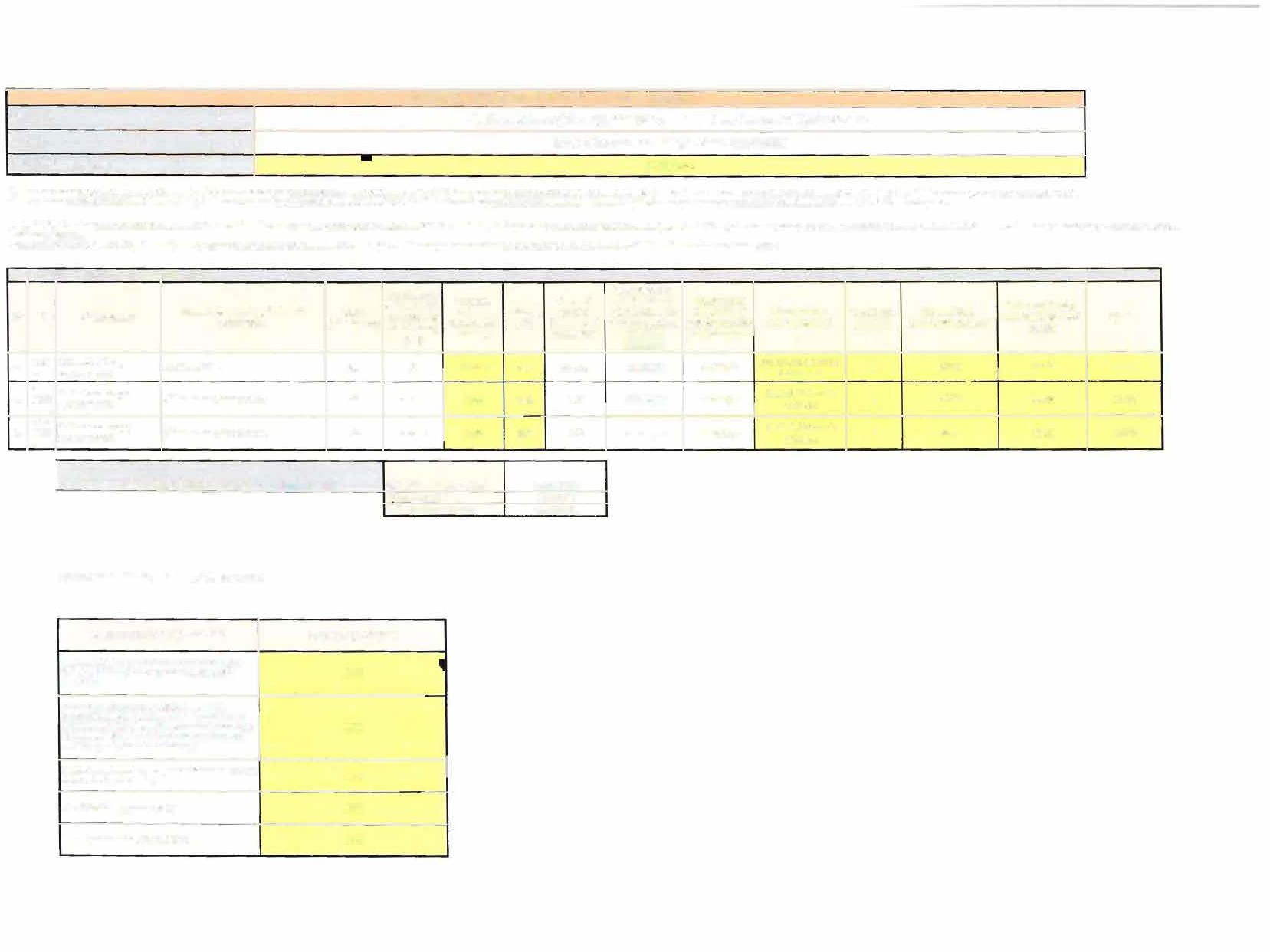 -	ANO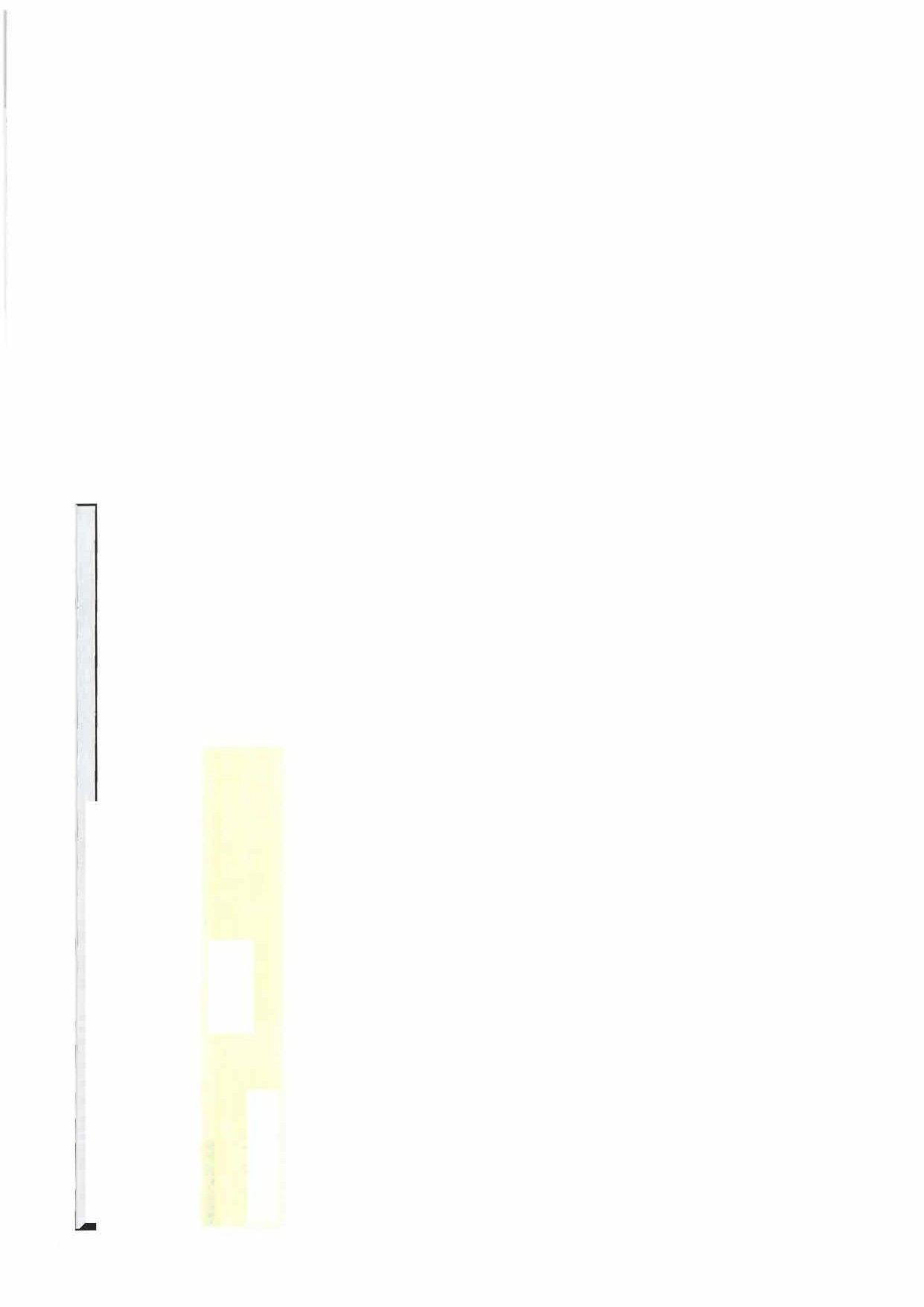 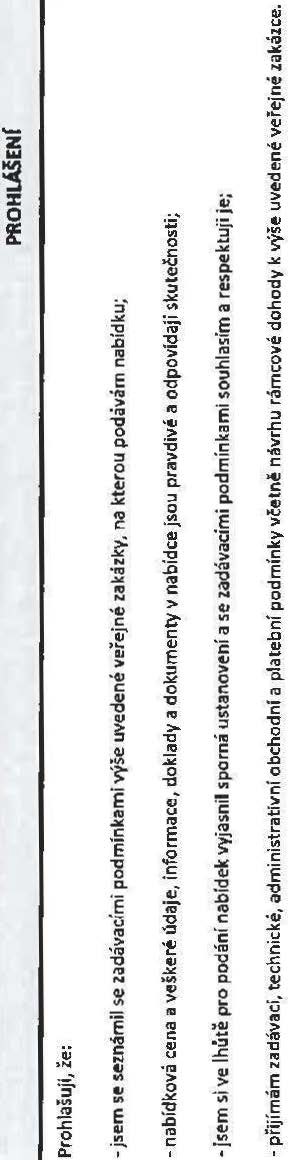 "'1il::lC "'C>Netkan6 textilie (d61e jen "Zboll")ječezsdravtné portnohiclliik�eníp, froesstfede nejkemednáneobzodjerapfvotnedlolickenoý prostfedekjperottznaedečekno) nezbonačjkeopufedsholod!yenoCEčtezsdtnéravpobro'Mhclk.ýUenl, feZboH spllluJe ANO/NEANO	nIzhbleod1i(s�ka purisvit1býtíchtoutopfedpznalaů�zkpoůusozobniléataenovhodné, musípbroyl z  pouttti pfi poskytováni zdravotnl péčesvtýykrobskpyoJtsroauvinaatemsitoavátpoykrmproy styk s pokožkou člověka a proANOANOI